INDICAÇÃO Nº 2290/2018Indica ao Poder Executivo Municipal que efetue serviços de manutenção em canaleta da Vila Mollon.Excelentíssimo Senhor Prefeito Municipal, Nos termos do Art. 108 do Regimento Interno desta Casa de Leis, dirijo-me a Vossa Excelência para sugerir que, por intermédio do Setor competente, que seja executado serviços de manutenção da canaleta localizada no cruzamento da Rua do Irídio com Paulo Businari, Vila Mollon.Justificativa:A canaleta está completamente destruída, causa danos em veículos e já foi responsável pela queda de motociclistas e ciclistas. Moradores temem que algo mais grave aconteça.Plenário “Dr. Tancredo Neves”, em 16 de março de 2.018.Gustavo Bagnoli-vereador-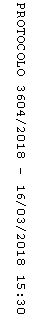 